Образовательная деятельность старшей группы № 10на период с18.05 .2020 по 22.05.2020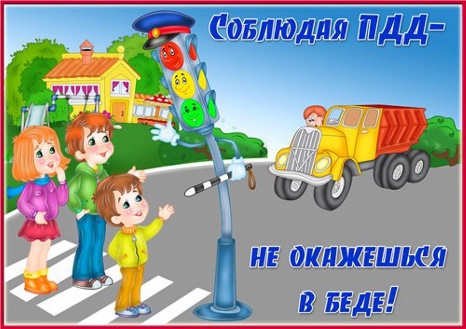 ПРИЛОЖЕНИЕ 1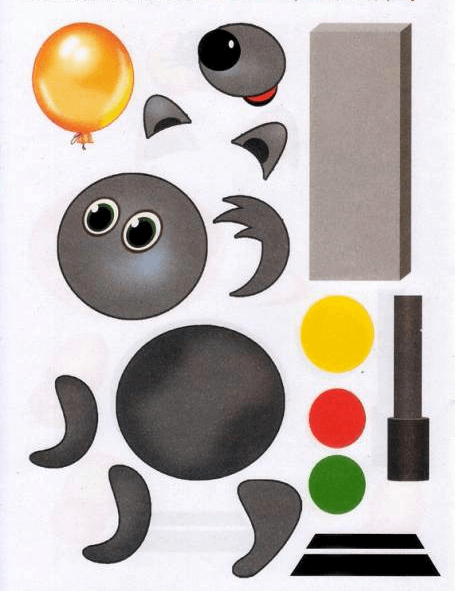 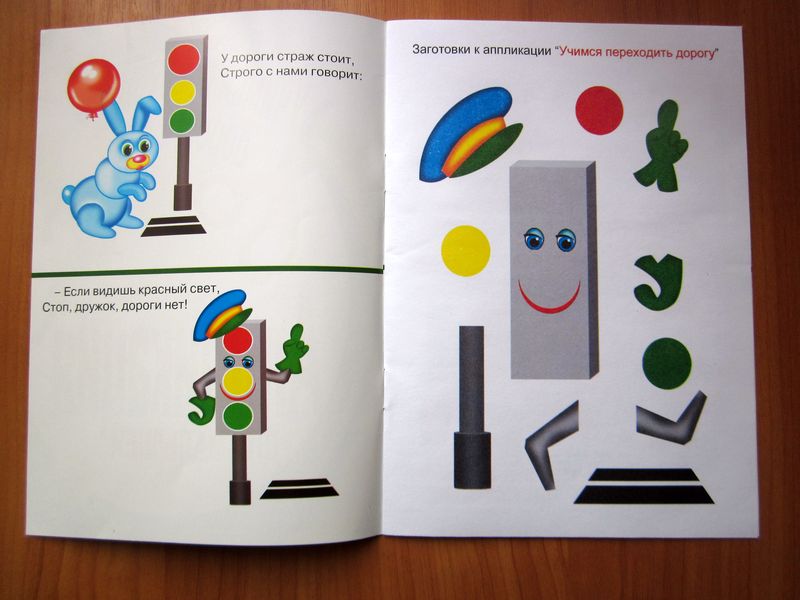  ПРИЛОЖЕНИЕ 2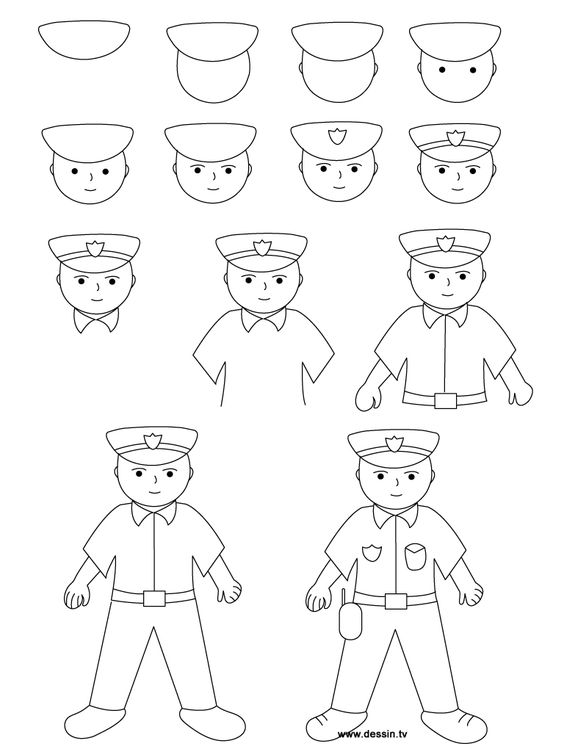 ПРИЛОЖЕНИЕ 3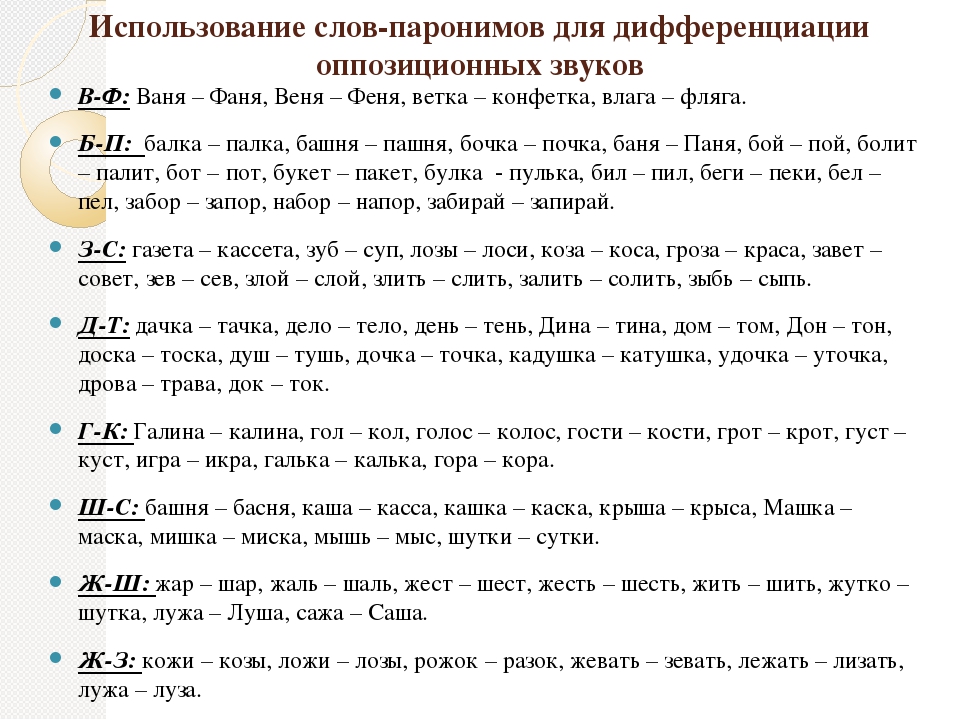 ПРИЛОЖЕНИЕ 4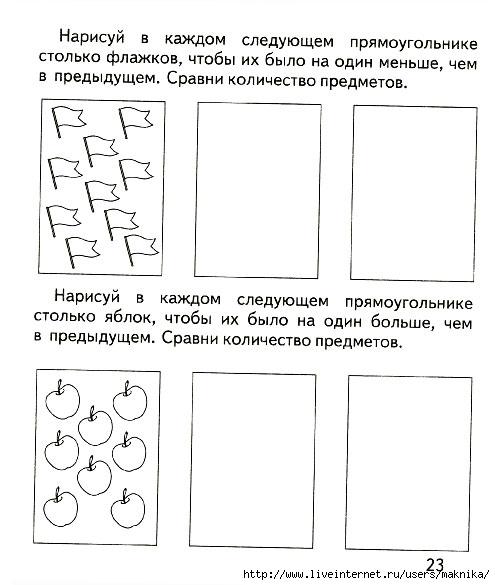 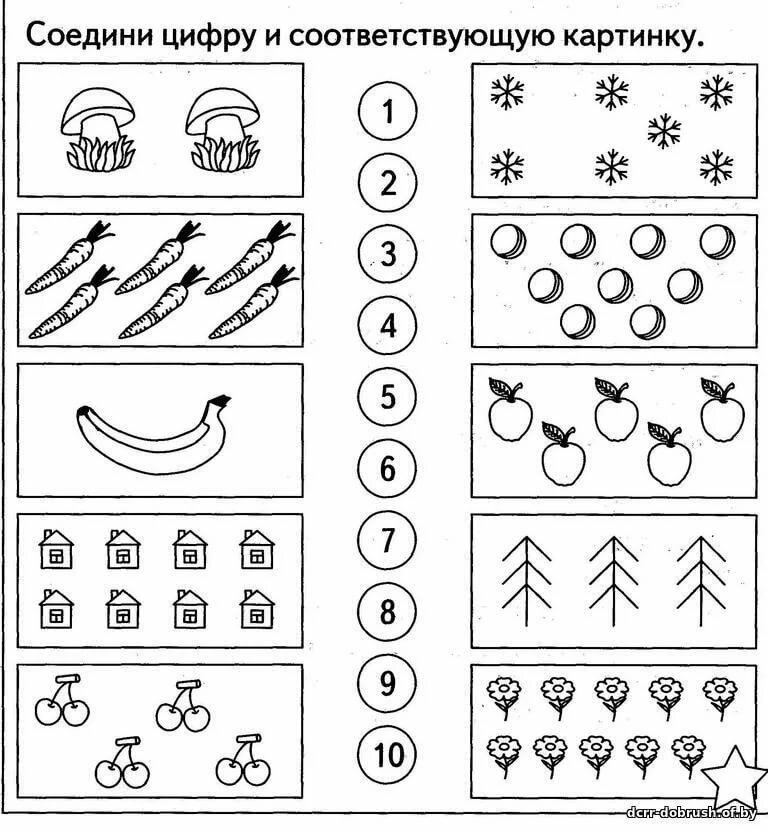 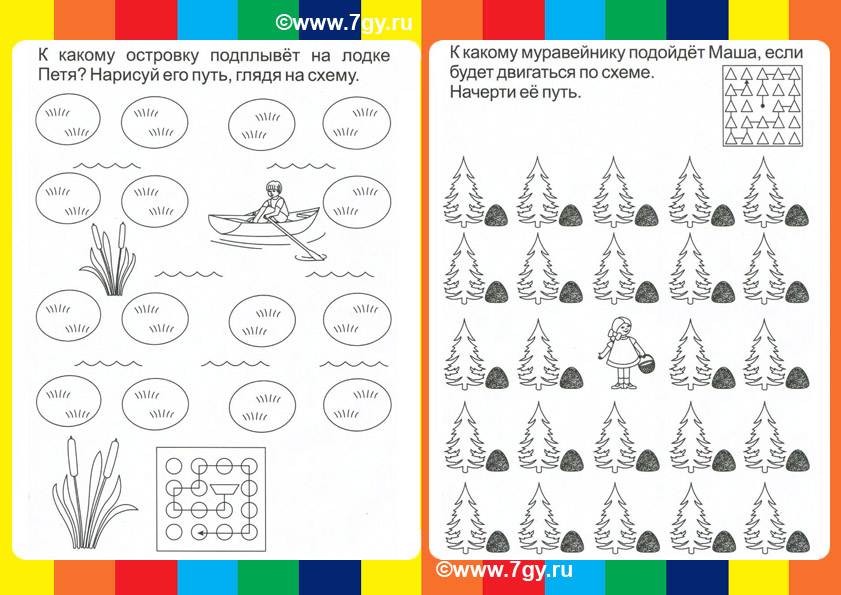 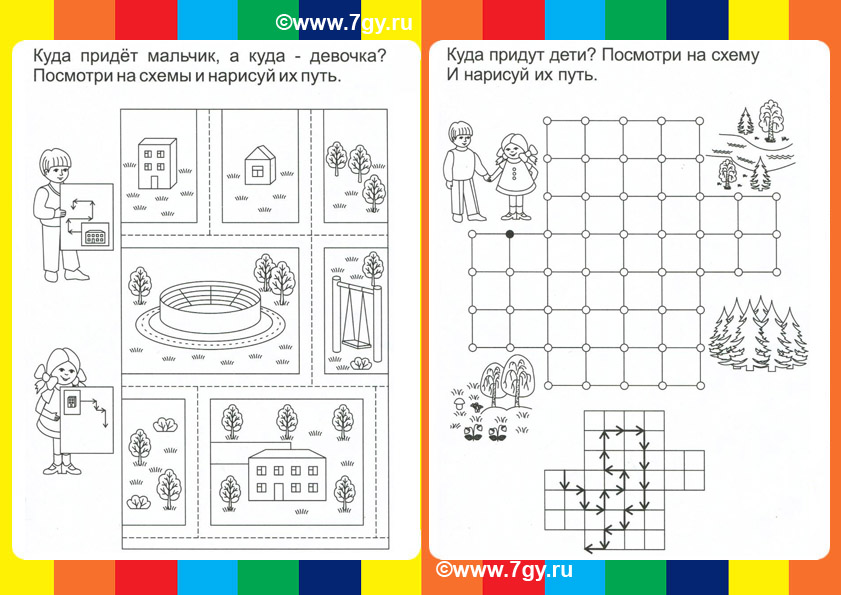 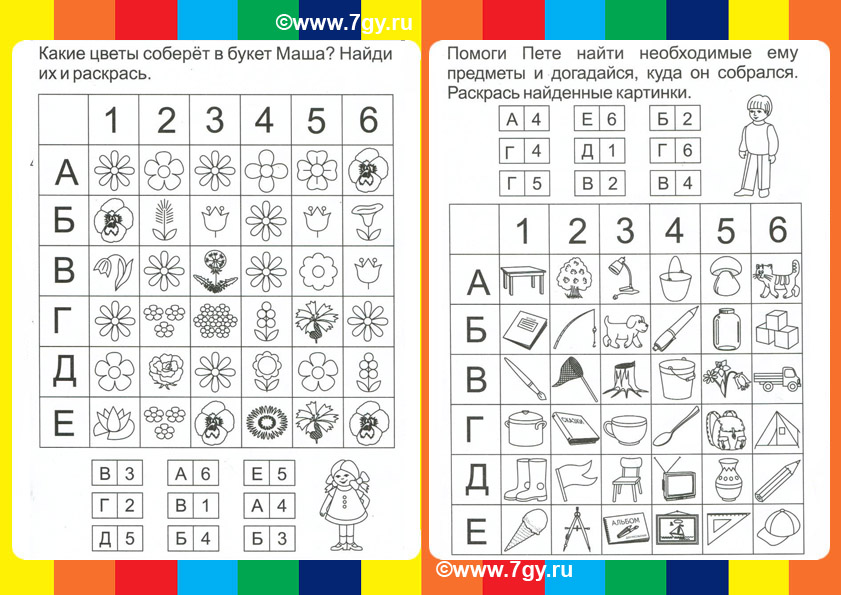 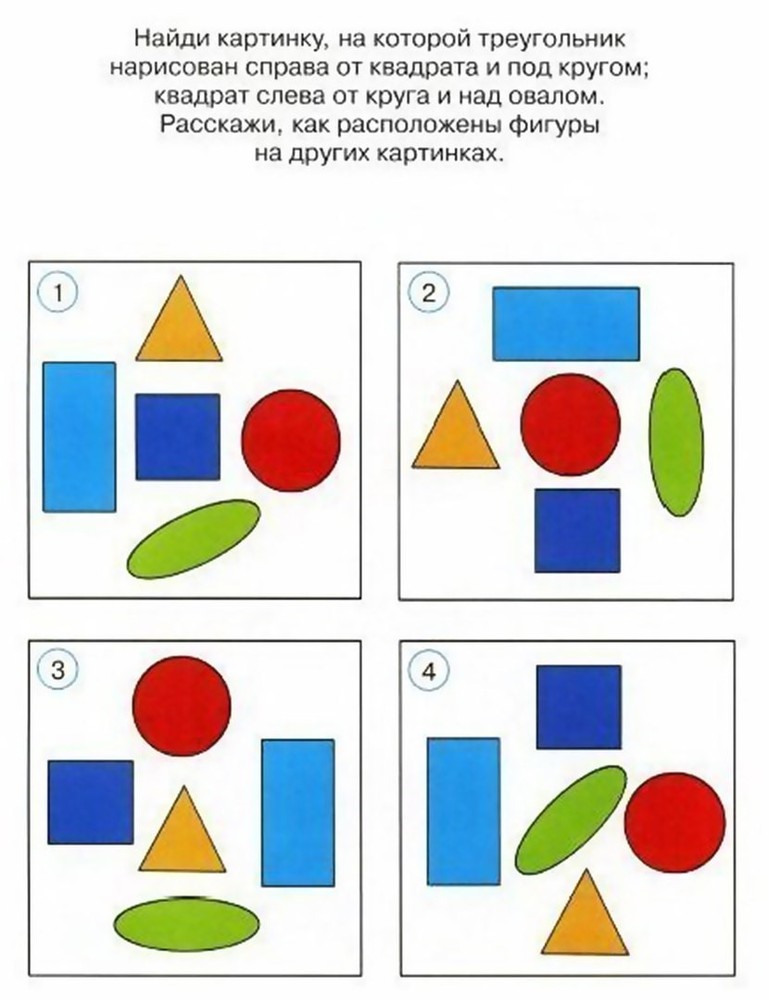 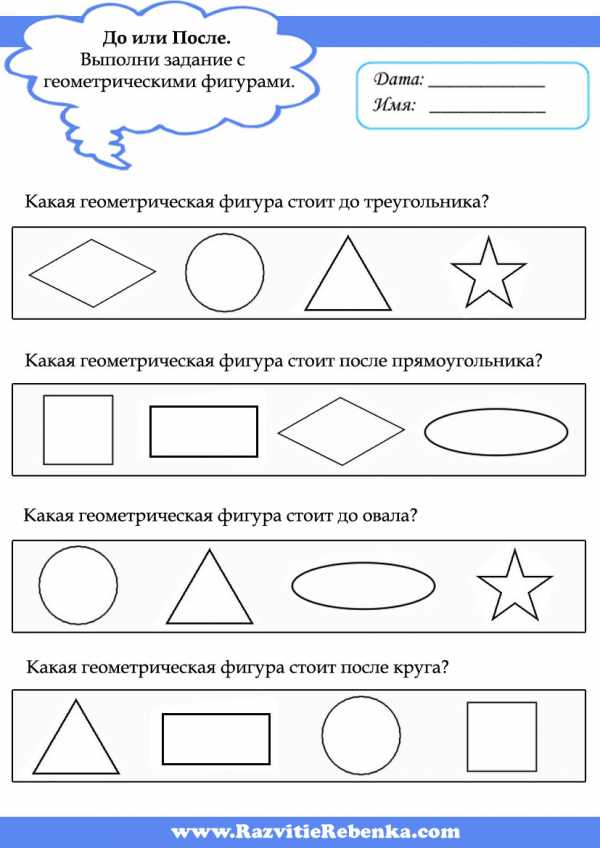 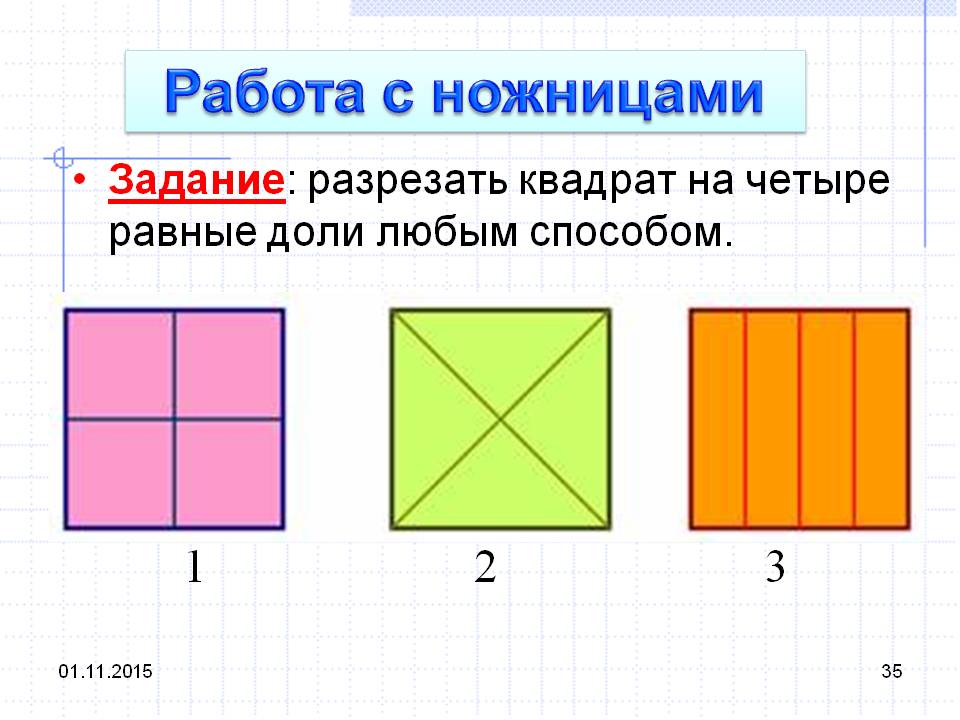 ПРИЛОЖЕНИЕ 5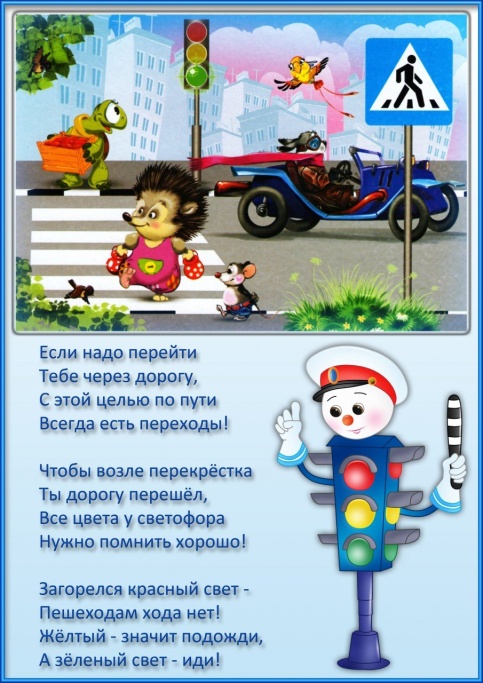 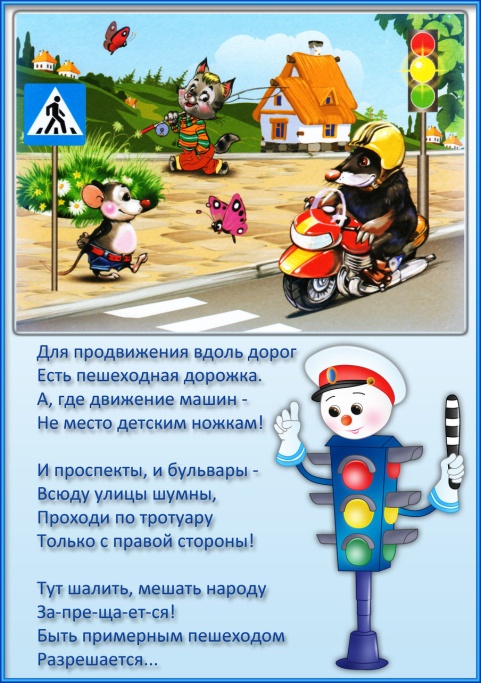 ПРИЛОЖЕНИЕ 6Разные задания для детей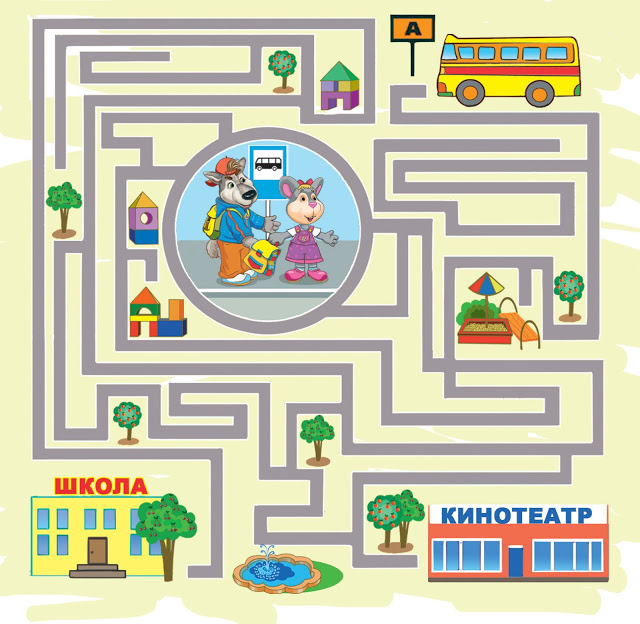 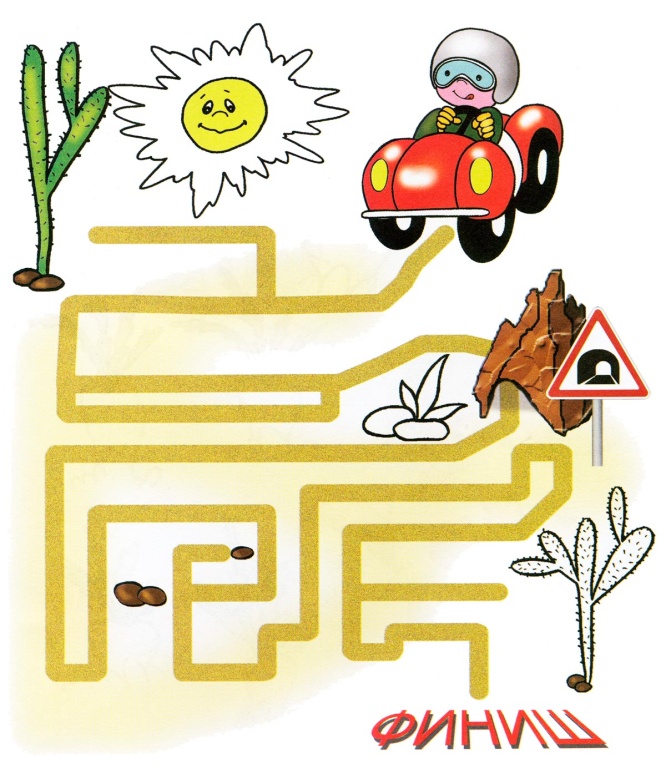 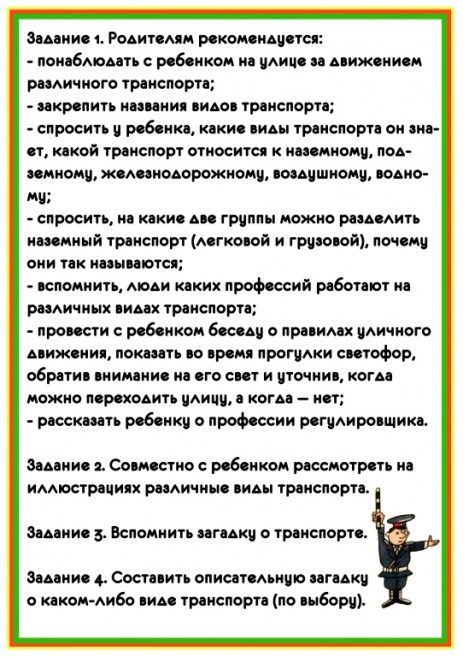 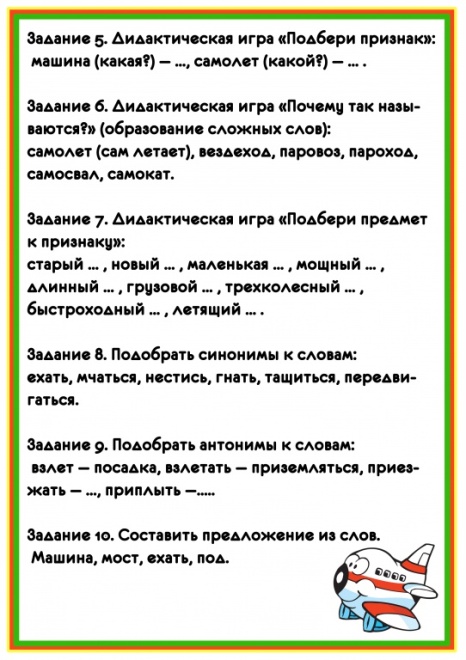 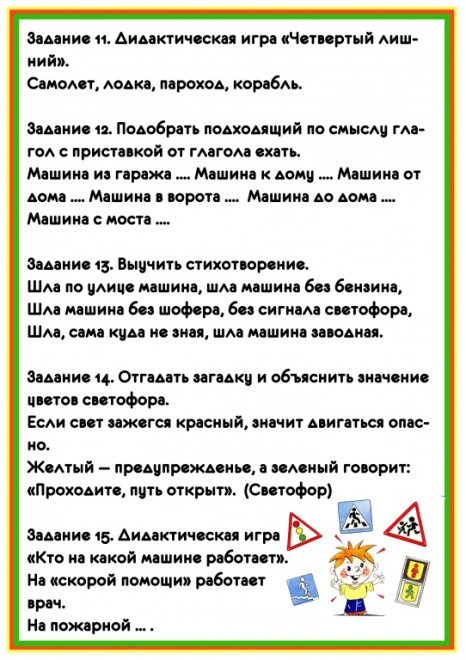 Тема недели: «Правила дорожного движения»Тема недели: «Правила дорожного движения»Тема недели: «Правила дорожного движения»Тема недели: «Правила дорожного движения»№ п/пДень неделиНОДТема1Понедельник 18.05.2020Ознакомление с окружающим миром«Правила дорожного движения» 1Понедельник 18.05.2020Аппликация «Светофор» Приложение 1     2Вторник 19.05.2020Рисование  «Правила дорожного движения»Приложение 2  3Среда 20.05.2020Подготовка к обучению грамоте «Дифференциация оппозиционных звуков» Приложение 33Среда 20.05.2020Конструирование «Дорожные знаки»4Четверг 21.05.2020Формирование элементарных математических представлений «Продолжать формировать представления о равенстве групп предметов»https://tillionline.ru/lessons/matematika/na-skolko-bolshe/?session_id=780751  «Развивать умение ориентироваться на листе бумаги, определять стороны, углы и середину листа» «Учить делить геометрические фигуры на равные части»https://tillionline.ru/lessons/matematika/chasti-geometricheskih-figur/?session_id=780745 Приложение 45Пятница22.05.2020Рисование«Светофор»Приложение 55Пятница22.05.2020Развитие речи «Заучивание стихов по ПДД»Приложение 6Разные задания для детей